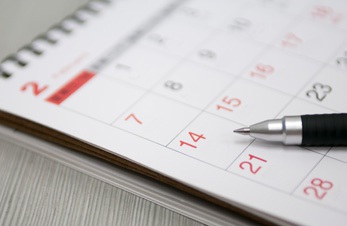 Перед экзаменом
Зарегистрируйтесь на сайте Online Results Service, используя свой Candidate ID и Secret Number из Confirmation of Entry, которое Вы должны получить не позднее чем за неделю до экзамена. Если Вы не получили Confirmation of Entry с Вашим индивидуальным расписанием, СРОЧНО свяжитесь с нашим экзаменационным центром.
Проверьте дату, время и место проведения Вашего экзамена. Если у Вас возникнут вопросы, свяжитесь с нами ДО экзамена. Обратите внимание, что место проведения устной и письменной части может быть РАЗНЫМ.
Предварительно просчитайте, сколько времени у Вас может занять дорога на экзамен.
Приходите на экзамен заранее (за 30 минут до времени, указанного в расписании).
Обратите внимание, что проносить мобильные телефоны и другие электронные устройства в экзаменационную аудиторию ЗАПРЕЩАЕТСЯ. Наш центр предоставит место для хранения Ваших устройств, однако не может гарантировать их полную сохранность. Поэтому заранее решите, брать ли с собой электронные устройства, или оставить их дома.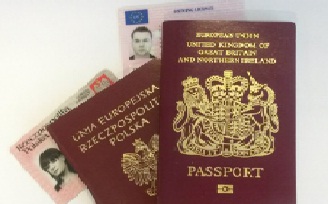 Что взять с собой на экзамен?
Для идентификации Вашей личности возьмите общегражданский или заграничный паспорт. Необходим не просроченный оригинал документа с фотографией. Если у Вас еще нет паспорта (кандидаты не старше 17 лет), Вы обязаны предоставить специальную форму (ID form), бланк которой Вы можете получить в нашем экзаменационном центре. Допуск на экзамен осуществляется только при наличии документа, удостоверяющего личность.
Возьмите ручки, карандаши и стирательные резинки. Наш экзаменационный центр предоставит Вам дополнительные канцелярские принадлежности в случае необходимости.
В экзаменационную аудиторию нельзя проносить еду или напитки, за исключением воды в прозрачной бутылке.
Все Ваши личные вещи придется оставить в специально отведенном месте, так как их нельзя проносить к своей парте.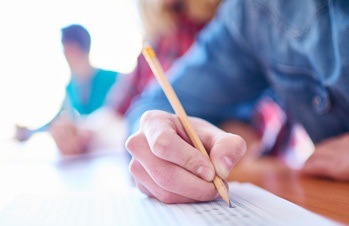 В день экзамена
Представители нашего центра покажут Вам места, где можно оставить мобильные телефоны и личные вещи. В экзаменационной аудитории будут часы для Вашего удобства.                                                          Приготовьте Ваш паспорт для проверки. Вы не получите доступ к Вашим электронным устройствам до окончания всего экзамена, включая перерывы между частями.
Кандидаты экзаменов FCE, CAE, CPE обязательно будут сфотографированы.                                          Внимательно слушайте инструкции, которые будет читать ваш организатор в экзаменационной аудитории. Строго следуйте этим инструкциям. Если у Вас возникнут вопросы, нужна помощь или понадобилось выйти из аудитории, поднимите руку.
Не разговаривайте с другими кандидатами и не пытайтесь у них списать. В случае списывания Ваши результаты могут быть аннулированы.
Если Вы выполняете тест на аудирование (Listening paper), убедитесь, что Вы хорошо слышите звук. Поднимите руку немедленно, если Вы не слышите аудиозапись.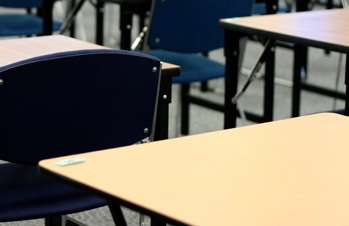 В конце каждой части экзамена
Прекратите писать немедленно после того, как организатор в аудитории сообщит об окончании теста.
Отдайте все бумаги организатору, включая буклеты с заданиями, листы с ответами, черновики и т.п.
Оставайтесь на своем месте до тех пор, пока организатор не разрешит Вам покинуть экзаменационную аудиторию.
Если у Вас возникнут вопросы или проблемы, сообщите организатору в аудитории или супервайзеру немедленно.
Если Вы зарегистрировались на сайте Online Results Service, Вы получите электронное письмо, как только появятся результаты Вашего экзамена.